Joined Up Care DerbyshireCyber Security Strategy2023-2026Document controlIntroductionThe effective delivery of health and social care is highly dependent on the availability information and the information systems used to deliver care.  Over recent years there have been an increasing number of attacks on information and information systems.  While some of these have been successful and have resulted in severe disruption to services, many more have been prevented.  The threat remains significant and is only expected to grow.  It is therefore critical that the owners of information and information systems across Joined Up Care Derbyshire provide the highest levels of cyber security.  Effective cyber security will significantly reduce threat and will place Joined Up Care Derbyshire in the best possible position to respond to any successful attack.The purpose of this document is to set out a strategy which enables us to work collectively across Derbyshire in providing effective cyber security.What is Cyber Security?Cyber security is the practice of ensuring the confidentiality, integrity and availability (CIA) of information.  Attacks on Confidentiality – stealing, or rather copying personal or sensitive information.Attacks on Integrity – seeks to corrupt, damage or destroy information or systems and the people who rely on them.Attacks on Availability – denial of services, ransomware, etc. Cyber security refers to the technologies, processes, and practices designed to protect networks, devices, programs, and data from attack, damage, or unauthorized access. Cyber security is crucial in ensuring our services are kept up and running. It is also vital in ensuring the public trusts the organisations providing health and social care with their information. A cyber-attack could have very serious consequences, both in terms of disrupting services and through damage to Joined Up Care Derbyshire’s reputation. ThreatsThreats to the confidentiality, integrity and availability of our information come in a number of forms. CybercriminalsCybercriminals are generally working for financial gain, either selling illegally gained information or holding organisations to ransom for the release of data or the protection of reputation.Key tools and methods used by cybercriminals include:Malware – malicious software such as viruses, that could have an adverse impact on organisations or individualsRansomware – a kind of malware that locks victims out of their data or systems and only allows access once money is paidPhishing – emails which seek to trick recipients into divulging log in credentials, providing the criminals with access to systems EmployeesStaff may intentionally or unintentionally release sensitive information or data into the public domain. This may be for the purpose of sabotage or to sell to another party for financial gain.  Additionally, information can be released due to human error or a lack of awareness about the particular risks involved.State Sponsored AttackersSome hostile foreign intelligence agencies may directly or indirectly, using sponsored groups, target UK organisations and infrastructure.  This may be to steal sensitive information or to cause disruption with the aim of undermining confidence in the target state. HacktivistsHacktivists may take over public websites or social media accounts to raise the profile of a particular cause.  These attacks can disrupt services or cause reputational damage.  Physical ThreatsThe increasing reliance on digital services brings with it an increased vulnerability in the event of a fire, flood, power cut or other disaster natural or otherwise that impact IT systems.VulnerabilitiesVulnerabilities are weaknesses in an organisation that a threat actor; such as a hacker, nation-state, disgruntled employee, or other attacker, can exploit to adversely affect data security.Cyber vulnerabilities may include a subset of those weaknesses and focus on issues in the IT software, hardware, and systems an organisation uses. Poor System Maintenance – IT systems should be updated and regularly checked. It is essential that the systems are fully updated and appropriate fixes are applied and that access is appropriately controlledWeak Authentication – Passwords, as wells as other forms of authentication such as smartcards or Multi Factor Authentication, an processes must follow best practice to mitigate unauthorised access to systems.Aged Software – To ensure that legacy software is eliminated and, where this is not possible, that any risks are mitigated.Poor Staff Awareness – It is fundamental that all employees are aware of cyber security and how to support this.RisksRisk is the potential for a vulnerability to be exploited by a threat. Cyber risk management is a fundamental part of the broader risk management to ensure cyber security challenges are fully identified and that appropriate action is carried out to mitigate the risk.National Strategic ContextA small number of key documents set out the context for the delivery of cyber security across and health and care.  National Strategy for Cyber Security for Health and Care NHS England has recently published the National strategy for cyber security for health and care, ‘A cyber resilient health and adult social care system in England: Cyber security strategy to 2030’.  The national strategy is based on ‘Five pillars’, which are designed to support organisations in meeting its vision for a cyber-resilient health and social care sector. The 5 pillars are:focus on the greatest risks and harmsdefend as onepeople and culturebuild secure for the futureexemplary response and recoveryThese 5 pillars will be supported by a national implementation plan which will detail activities and define metrics to build and measure resilience over the next 2 to 3 years.  The implementation plan will be reviewed nationally every 2 to 3 years to ensure it remains responsive and relevant to the changing challenges.The national strategy for cyber security for health and care sets out specific requirements for integrated care systems in relation to cyber security and the five pillars outlined above.  These requirements are set out in Appendix 1.What Good Looks LikeWhat Good Looks Like (WGLL), produced by NHS England, sets out a specific framework for digital best practice in the NHS.  The framework is based on seven success measures shown in the figure adjacent.  The ‘Safe Practice’ element describes What Good Looks Like in relation to cyber security.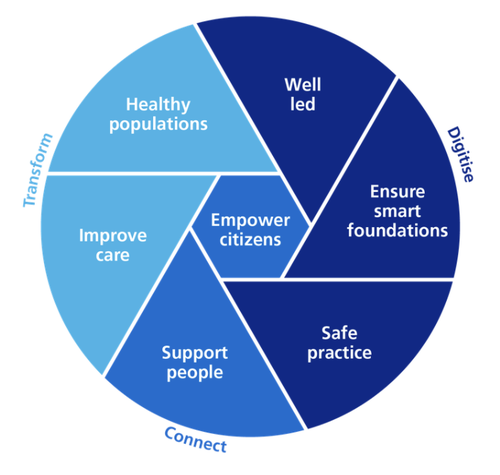 The WGLL framework contains guidance for both singular NHS Provider Trusts and for Integrated Care Systems and sits alongside the national cyber strategy.  The requirements contained within the WGLL framework are set out in Appendix 2.There is a considerable degree of overlap between the Provider Trust and ICS versions of the Safe Practice requirements.  There is also a recognition within the document that the relative immaturity of ICSs means that some of the requirements at the ICS level will require a period of time to develop.Joined Up Care Derbyshire’s Approach to Cyber SecurityThe constituent stakeholders of JUCD will adopt a joined-up approach to cyber security.  In developing this approach, we recognise that the constituent organisations within JUCD currently retain different IT infrastructures and challenges.  To effectively mitigate threats and provide the best possible cyber security posture across JUCD will require a mixture of local organisational and JUCD-wide action. As the maturity of the ICS grows, we will look to develop our co-ordinated approach across Derbyshire in line with the requirements placed on ICSs.  This approach will enable organisations to move quickly to improve their position and address any gaps.  At the same time, we will exploit opportunities for joint working and ensure that any local developments are shared and considered within the wider strategy. As JUCD matures, we will shift from organisational centric actions to more JUCD-wide actions.Our strategic approach to cyber security will be aligned with the national strategy for cyber security for health and care, ‘A cyber resilient health and adult social care system in England: Cyber security strategy to 2030’ and will be framed by the wider JUCD Digital and Data Strategy.  The JUCD approach to cyber security will primarily draw on the national cyber strategy to guide our approach and actions.  Delivery The strategy will be progressed through an action plan which will in turn, reflect the iterations of the national strategy implementation plan, produced as part of the national strategy.  In advance of those national implementation plans, the JUCD delivery plan will be based on the ICS requirements outlined in the national strategy.In addition to the overarching requirements set out in national strategy, the JUCD action plan will be informed by a number of other contributing factors.  These will include other emerging national requirements from outside of the published strategy, national risks, and emerging local risks.OversightThe effectiveness of our strategy must be underpinned by collaboration and communication between organisations within the JUCD family.  We will ensure that a forum is in place to share our cyber security information from risks to responses.  The JUCD Cyber Security Group, comprising of senior information technology staff and cyber security specialists, will seek to deliver the strategy outlined above and be the specialist point of reference for cyber security across Derbyshire.The JUCD Cyber Security Group will report to the JUCD Design Authority and through that group, to the Derbyshire Digital and Data Board.Appendix 1 ICS Requirements - A cyber resilient health and adult social care system in England: Cyber security strategy to 2030Pillar 1: focus on the greatest risks and harmsICSs will:identify and record risks within their ICS, including supplier cyber risks, that would affect the local system’s ability to functionengage with a plan at ICS level to mitigate risks, invest and review progressensure cyber risk is reviewed as part of broader corporate risk managementensure providers maintain an understanding of their suppliers’ cyber security controls and risksPillar 2: defend as oneICSs will:create an ICS-wide cyber security strategy to drive security across the systemallocate funding to deliver the strategy, establishing governance to review and align plans and ensuring member and wider partner involvementalign with agreed cyber security standards when using existing and new cross-organisational systemsPillar 3: people and cultureICSs will:develop an appropriately resourced and accountable cyber security function to manage cyber riskdevelop strategies to recruit and maintain an adequate cyber support function through a combination of ICS and organisation resourceembed cyber security decisions into multi-disciplinary forums across the ICS to ensure a holistic cyber security culture with the support of the ICPencourage collaboration across organisations to share good practice and address deficiencies, supported by the ICP highlighting where coordination is needed and holding partners to account on delivering key prioritieslead by example in implementing a ‘just culture’ at ICS level in approaching any identified cyber vulnerabilitiesPillar 4: build secure for the futureICSs will:build systems and services cyber secure by design, including engaging suppliers on their cyber security in alignment with national engagementregularly engage organisations on compliance with standards and frameworksdevelop a cyber security programme underpinning the objectives of the strategy and outline milestones and metricsPillar 5: exemplary response and recoveryICSs will:outline responsibilities and expectations of member organisations for response and recovery, as well as for a central accountable functionensure the ICS and all members have a rehearsed plan for responding to, managing system downtime during, and recovering from a cyber attackengage with and understand outcomes from dry-run exercising and post-incident reviews, identifying and responding to common themes for their ICSlead on ICS-wide incident response ‘dry run’ exercisingdevelop central ICS resilience with the impact of loss or unavailability of critical ICS-wide systems understood and mitigations agreedAppendix 2 What Good Looks Like – Safe PracticeWhat Good Looks Like, NHS England, 2021TitleJoined Up Care Derbyshire Cyber Security Strategy Authors Alvaro PancisiConsultationPrevious version reviewed by:Heads of ITJUCD Cyber Security Group Derbyshire Digital and Data BoardApproved byDerbyshire Digital and Data Delivery BoardApproved date28th November 2023Date for next review  28th November 2024Version numberV1.1 rewrite to reference the published national cyber strategy